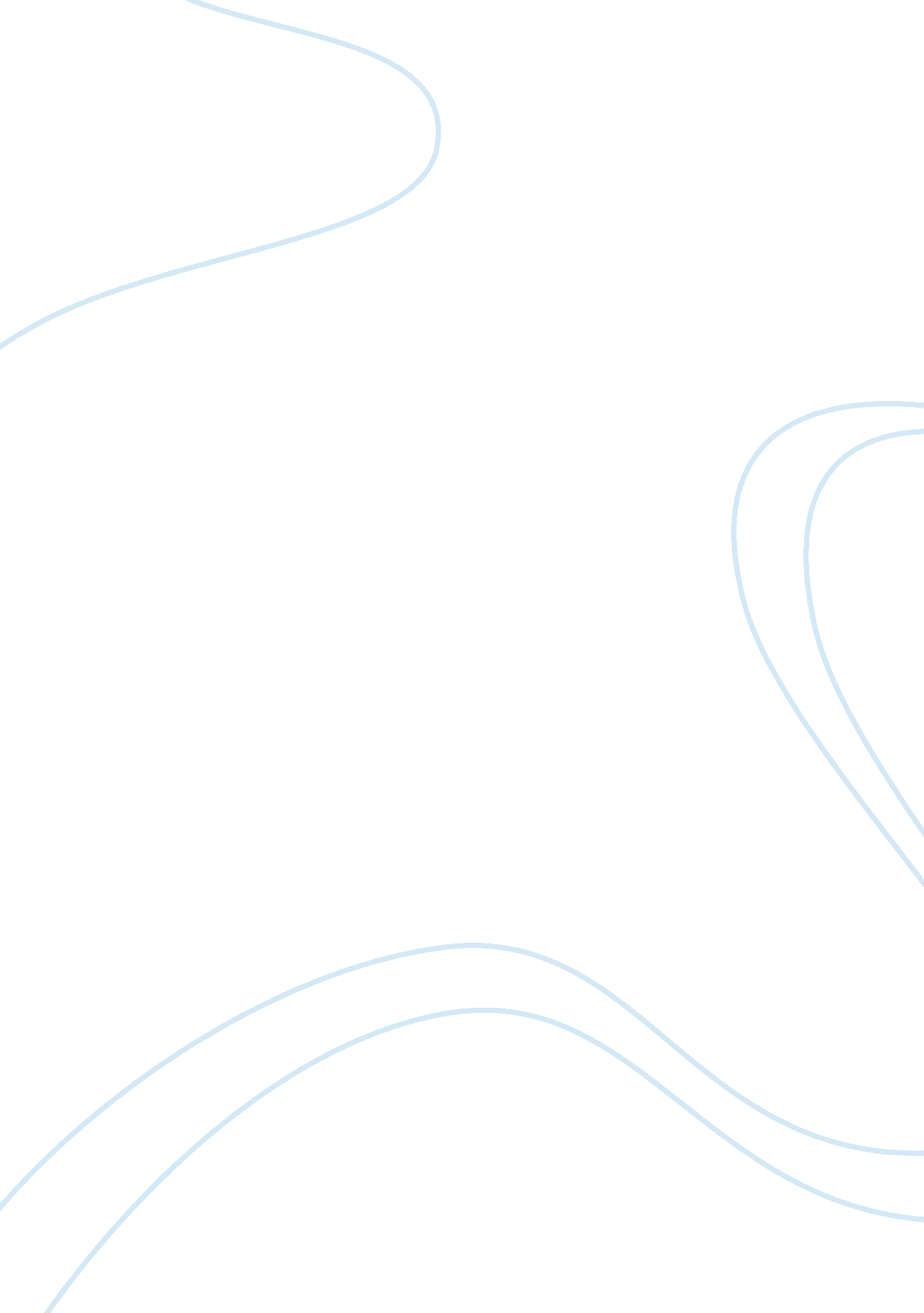 Major driving forces for uk business schoolsEducation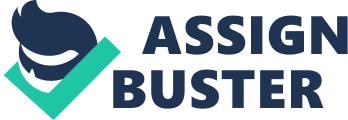 The availability of resources that are pre-requisite for the setting up of a business institution; the most important factor being the availability and the quality of the instructors that are present to teach at these institutions. 

They have been able to successfully prevent applying trade-offs that are detrimental to the level of quality of the institution, which has, in turn, helped them maintain a level of quality; favorable effects of which have been experienced throughout the institution. 

the face of increasing consumer base which leads to greater revenues; therefore, to be focused on the emphasis on quality is certainly a great factor contributing to the success of these institutions as they have been able to successfully prevent applying trade-offs that are detrimental to the level of quality of the institution, which has, in turn, helped them maintain a level of quality; favorable effects of which have been experienced throughout the institution. 

The Norwich Business School certainly holds a significant position in the industry of UK business institutions and that is largely due to rich educational experience that is promulgated by the institutions and the wide range of degrees that offered that in this business institution. With 600 undergraduate students and 180 postgraduate students and operating in the Social Sciences market place, one can see that The Norwich Business School is certainly a big player in its specific market and, hence, it must be given due credit as being a major player with regards to the current market place. In addition, the future outlook of the organization looks fine as the university is multi-disciplinary. 